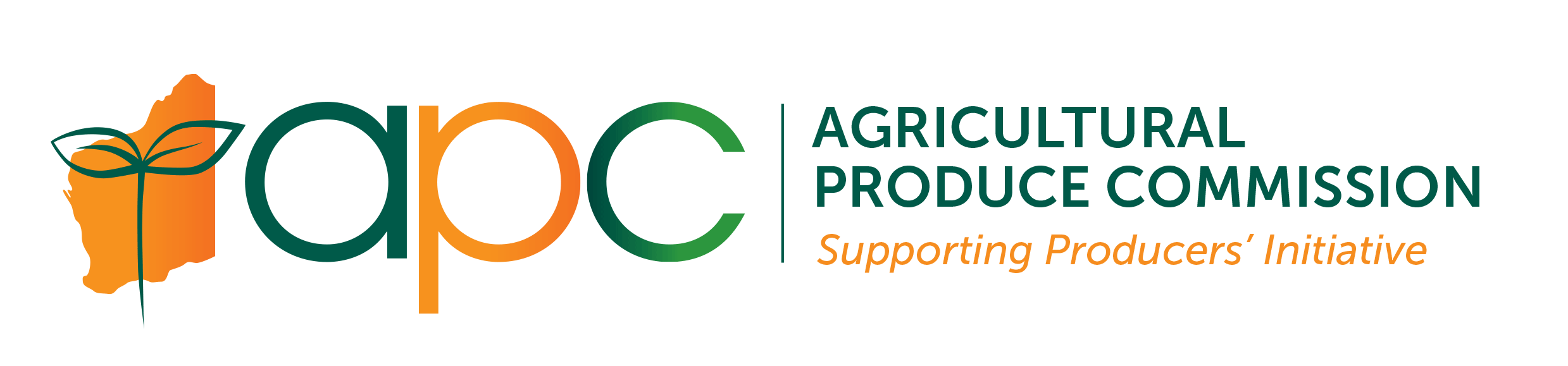 2024/25 FUNDING APPLICATION (SUMMARY)Application Title:							Application Type: (services or grant)Industry to which the project applies:FINANCIALSAPPLICANT DETAILSATTACHMENTSDue Diligence (required)If you have not received APC funding before, or the total value of the contract exceeds $100,000, please attach a copy of your organisation's constituent documents (Trust Deed / Constitution / Memorandum of association etc), details of all officeholders, and a copy of the last financial statements. Detailed project proposal (optional)Other Supporting documentsYou may also choose to attach other documents which support the application, such as annual reports, case studies or other marketing material.FUNDING APPLICATION CHECKLISTBefore submitting, you should review your application to ensure that the application (together with supporting documents) clearly describes:What are you proposing to do/deliver and/or what are you asking the APC Committee to fund?How do you propose to do/deliver it?What benefit will fee-paying producers receive?How does it align with the industry’s priorities?How much will it cost?Why is your organisation the right organisation to deliver it? For complex and/or high value applications, we recommend you consider attaching a more detailed proposal outlining the key deliverables proposed, and any delivery requirements/milestones/contract terms that should be considered.Please submit your application to: APCManager@dpird.wa.gov.auBRIEF DESCRIPTION OF THE PROPOSAL Description should include the objective, the expected outcomes, the benefits to industry BENEFIT/SERVICES TO PRODUCERS If the proposal was successful, what is the benefit/service to be delivered to the fee-paying producers?ESTIMATED PROJECT DURATION (how long is this project expected to run)STRATEGIC ALIGNMENTDoes this project align with a specific priority or objective as outlined in the relevant strategic plan?APPLICANT EXPERIENCEPlease outline your organisation's experience in delivering these type of services / projectsOTHER INFORMATIONPlease add any further information the Committee should consider as part of your applicationTotal cost of projectName of any other funding partners to the project:	Total amount of funding being contributed from other sources:APC amount requested from for total life of the project:APC amount requested for 2024/25:Organisation Name:		ABN:	Are you registered for GST?:Contact Name:									Contact Email Address:		Contact Phone:Postal Address: